                                                                                УТВЕРЖДЁН                                                                 распоряжением контрольно-счётной                                                                  палаты Георгиевского муниципального                                                                  округа Ставропольского края                                                                   от 11 декабря 2023 года № 64-оСтандарт организации деятельности  «ПОРЯДОК ДЕЙСТВИЙ ДОЛЖНОСТНЫХ ЛИЦ КОНТРОЛЬНО-СЧЁТНОЙ ПАЛАТЫ ГЕОРГИЕВСКОГО МУНИЦИПАЛЬНОГО ОКРУГА СТАВРОПОЛЬСКОГО КРАЯ ПРИ ВЫЯВЛЕНИИ АДМИНИСТРАТИВНЫХ ПРАВОНАРУШЕНИЙ» Дата начала действия «11» декабря  2023 годаСрок действия: бессрочног. ГеоргиевскОбщие положения1.1. Стандарт организации деятельности «Порядок действия должностных лиц контрольно-счётной палаты Георгиевского муниципального округа Ставропольского края при выявлении административных правонарушений» (далее – Стандарт) разработан в соответствии с положениями ч. 7 ст. 28.3 Кодекса Российской Федерации об административных правонарушениях (далее – КоАП РФ), п. 9 ч. 1 ст. 14 Федерального закона от 07.02.2011 г. № 6-ФЗ «Об общих принципах организации и деятельности контрольно-счётных органов субъектов Российской Федерации, федеральных территорий и муниципальных образований» (далее – Закон № 6-ФЗ), Закона Ставропольского края от 10.04.2008 г. № 20-кз «Об административных правонарушениях в Ставропольском крае» (далее – Закон № 20-кз), Общие требования к стандартам внешнего государственного и муниципального контроля для проведения контрольных и экспертно-аналитических мероприятий контрольно-счетными органами субъектов Российской Федерации и муниципальных образований, утверждённые Коллегией Счётной палаты РФ (протокол от 17 октября 2014 г. № 47К (993).1.2. Целью настоящего стандарта является установление правовых основ исполнения полномочий по выявлению административных правонарушений должностными лицами контрольно-счётной палаты Георгиевского муниципального округа Ставропольского края (далее – КСП ГМО СК), общих принципов и правил при осуществлении одной из стадий производства по делам об административных правонарушениях в ходе проведения должностными лицами КСП ГМО СК контрольных мероприятий, а также порядок и процедуру оформления протоколов об административных правонарушениях, материалов, прилагаемых к указанным выше протоколам и направления их для рассмотрения в суды. 1.2.1. Стандарт устанавливает:порядок действий должностных лиц КСП ГМО СК при составлении протоколов об административных правонарушениях;требования к оформлению и содержанию протоколов об административных правонарушениях; порядок подготовки и направления в суд протоколов об административных правонарушениях и прилагаемых к ним материалов; 1.3. Правовые основы исполнения полномочий должностными лицами КСП ГМО СК по выявлению административных правонарушений следующие. В соответствии с ч. 3 ст. 1.3.1 и ч.7 ст. 28.3 КоАП РФ, п. 9 ч. 1 статьи 14 Закона № 6-ФЗ, п. 11 ч.6 ст. 12.2 Закона № 20-кз должностные лица КСП ГМО СК, перечень которых устанавливается распоряжением КСП ГМО СК, вправе составлять протоколы об административных правонарушениях, предусмотренных статьями 5.21, 15.1, 15.14 - 15.15.16, частью 1 статьи 19.4, статьей 19.4.1, частями 20 и 20.1 статьи 19.5, статьями 19.6 и 19.7 КоАП РФ.1.4. Общие принципы производства по делам об административных правонарушениях в КСП ГМО СК на стадии выявления признаков состава административного правонарушения и оформления материалов об административных правонарушениях: 1.4.1. В соответствии с ч. 1 ст. 2.1 КоАП РФ административным правонарушением признается противоправное, виновное действие (бездействие) физического или юридического лица, за которое КоАП РФ или законами субъектов Российской Федерации об административных правонарушениях установлена административная ответственность.1.4.2. В соответствии с ч.1 ст.1.7 КоАП РФ лицо, совершившее административное правонарушение, подлежит ответственности на основании закона, действовавшего во время совершения административного правонарушения. 1.4.3. В соответствии со статьёй 1.5 КоАП РФ: лицо подлежит административной ответственности только за те административные правонарушения, в отношении которых установлена его вина;лицо, в отношении которого ведётся производство по делу об административном правонарушении, считается невиновным, пока его вина не будет доказана в порядке, предусмотренном КоАП РФ, и установлена вступившим в законную силу постановлением судьи, органа, должностного лица, рассмотревших дело;лицо, привлекаемое к административной ответственности, не обязано доказывать свою невиновность, за исключением случаев, предусмотренных примечанием к статье 1.5 КоАП РФ;неустранимые сомнения в виновности лица, привлекаемого к административной ответственности, толкуются в пользу этого лица.1.4.4. В соответствии с ч.1 ст.1.8, ч.1 ст.2.10 КоАП РФ лицами, в отношении которых возбуждается дело об административном правонарушении являются юридические и физические лица, совершившие административное правонарушение, за которое предусмотрена административная ответственность. В соответствии со ст. 2.10 КоАП РФ, в случае, если в статьях 5.21, 15.1, 15.11, 15.14 – 15.15.16, частью 1 статьи 19.4, статьёй 19.4.1, частью 20 и 20.1 статьи 19.5, статьями 19.6 и 19.7 КоАП РФ, не указано, что установленные данными статьями нормы применяются только к физическому лицу или только к юридическому лицу, данные нормы в равной мере действуют в отношении и физического, и юридического лица, за исключением случаев, если по смыслу данные нормы относятся и могут быть применены только к физическому лицу.1.4.5. В соответствии с ч. 2 ст.2.1 КоАП РФ юридическое лицо признаётся виновным в совершении административного правонарушения, если будет установлено, что у него имелась возможность для соблюдения правил и норм, за нарушение которых КоАП РФ предусмотрена административная ответственность, но данным лицом не были приняты все зависящие от него меры по их соблюдению. 1.4.6. В соответствии с ч. 3 ст.2.1 КоАП РФ назначение административного наказания юридическому лицу не освобождает от административной ответственности за данное правонарушение виновное физическое лицо, равно как и привлечение к административной или уголовной ответственности физического лица не освобождает от административной ответственности за данное правонарушение юридическое лицо. 1.4.7. В соответствии с ч.5 ст.4.1 КоАП РФ никто не может нести административную ответственность дважды за одно и тоже административное правонарушение. 1.4.8. В соответствии со ст. 1.4 КоАП РФ лица, совершившие административные правонарушения, равны перед законом. Физические лица подлежат административной ответственности независимо от пола, расы, национальности, языка, происхождения, имущественного и должностного положения, места жительства, отношения к религии, убеждений, принадлежности к общественным объединениям, а также других обстоятельств. Юридические лица подлежат административной ответственности независимо от места нахождения, организационно-правовых форм, подчинённости, а также других обстоятельств. 1.5. Административные правонарушения, относящиеся к ведению КСП ГМО СК.1.5.1 Должностные лица КСП ГМО СК согласно ч. 7 ст. 28.3 КоАП РФ и п. 11 ч. 6 ст.12.2 Закона № 20-кз при осуществлении внешнего муниципального финансового аудита (контроля) вправе составлять в пределах своих полномочий протоколы об административных правонарушениях, предусмотренных:ст. 5.21 КоАП РФ несвоевременное перечисление средств избирательным комиссиям, комиссиям референдума, кандидатам, избирательным объединениям, инициативным группам по проведению референдума, иным группам участников референдума;ст. 15.1 КоАП РФ нарушение порядка работы с денежной наличностью и порядка ведения кассовых операций, а также нарушение требований об использовании специальных банковских счетов;3)  ст.15.14 КоАП РФ нецелевое использование бюджетных средств; Согласно ст. 306.4 БК РФ – нецелевым использованием бюджетных средств признаются направление средств бюджета бюджетной системы Российской Федерации и оплата денежных обязательств в целях, не соответствующих полностью или частично целям, определенным решением о бюджете, сводной бюджетной росписью, бюджетной росписью, лимитами бюджетных обязательств, бюджетной сметой, договором (соглашением) либо иным правовым актом, являющимся основанием для предоставления указанных средств. Нецелевое расходование бюджетных средств должностным лицом получателя бюджетных средств в сумме свыше 1 млн. 500 тыс. руб. является уголовно наказуемым деянием в соответствии со ст.285.1 Уголовного кодекса Российской Федерации;4) ст. 15.15. КоАП РФ невозврат либо несвоевременный возврат бюджетного кредита;ст.15.15.1. КоАП РФ неперечисление либо несвоевременное перечисление платы за пользование бюджетным кредитом;ст. 15.15.2. КоАП РФ нарушение условий предоставления бюджетного кредита; ст. 15.15.3 КоАП РФ нарушение порядка и (или) условий предоставления межбюджетных трансфертов; ст.15.15.4 КоАП РФ нарушение условий предоставления бюджетных инвестиций; ст.15.15.5 КоАП РФ нарушение условий предоставления субсидий;ст. 15.15.5-1 КоАП РФ невыполнение государственного (муниципального) задания;ст. 15.15.6 КоАП РФ нарушение требований к бюджетному (бухгалтерскому) учету, в том числе к составлению, представлению бюджетной, бухгалтерской (финансовой) отчетности; ст. 15.15.7 нарушение порядка формирования и представления (утверждения) сведений (документов), используемых при составлении и рассмотрении проектов бюджетов бюджетной системы Российской Федерации, исполнении бюджетов бюджетной системы Российской Федерации; ст. 15.15.8 КоАП РФ нарушение запрета на предоставление бюджетных кредитов и (или) субсидий; ст. 15.15.9 КоАП РФ несоответствие бюджетной росписи сводной бюджетной росписи; ст. 15.15.10 КоАП РФ нарушение порядка принятия бюджетных обязательств;17) ст. 15.15.11 КоАП РФ нарушение сроков распределения, отзыва либо доведения бюджетных ассигнований и (или) лимитов бюджетных обязательств;18)  ст. 15.15.12 КоАП РФ нарушение запрета на размещение бюджетных средств; ст. 15.15.13 КоАП РФ нарушение сроков обслуживания и погашения государственного (муниципального) долга; ст. 15.15.14 КоАП РФ нарушение срока направления информации о результатах рассмотрения дела в суде; ст. 15.15.15 КоАП РФ нарушение порядка формирования государственного (муниципального) задания; ст.15.15.16 КоАП РФ нарушение исполнения платежных документов и представления органа Федерального казначейства;ч. 1 ст. 19.4 КоАП РФ неповиновение законному распоряжению должностного лица органа, осуществляющего государственный надзор (контроль), должностного лица организации, уполномоченной в соответствии с федеральными законами на осуществление государственного надзора, должностного лица органа осуществляющего муниципальный контроль;ст. 19.4.1 КоАП РФ воспрепятствование законной деятельности должностного лица органа государственного контроля (надзора), должностного лица организации, уполномоченной в соответствии с федеральными законами на осуществление государственного надзора, должностного лица органа муниципального контроля;часть 20 ст.19.5 КоАП РФ невыполнение в установленный срок законного предписания (представления) органа государственного (муниципального) финансового контроля;Под неисполнением в срок предписания понимается исполнение предписания частично в указанный этим предписанием срок или уклонение от его исполнения в целом. Моментом совершения правонарушения является день, следующий за днем, когда объект контроля (должностное лицо) должен был представить документы. Факт представления документов позже установленного срока не влияет на момент окончания правонарушения.  часть 20.1. ст.19.5. КоАП РФ повторное совершение должностным лицом административного правонарушения, предусмотренного частью 20 ст.19.5 КоАП РФ;ст.19.6. КоАП РФ непринятие мер по устранению причин и условий, способствовавших совершению административного правонарушения;ст. 19.7. КоАП РФ непредставление сведений (информации).Последовательность действий должностных лиц КСП ГМО СК при составлении протоколов об административных правонарушениях2.1 Поводом к возбуждению дела об административном правонарушении в соответствии с ч.1. ст.28.1 КоАП РФ является непосредственное обнаружение уполномоченными должностными лицами КСП ГМО СК достаточных данных, указывающих на наличие события административного правонарушения, ответственность за которое предусматривается в статьях КоАП РФ, перечисленных в пп. 1.5.1 п.1.5 раздела I настоящего стандарта. 2.2. Установление данных о наличии события правонарушения происходит в ходе проверки до оформления акта проверки. При наличии предусмотренного в пункте 2.1 настоящего стандарта повода к возбуждению дела об административном правонарушении и в случае, если достаточные данные, указывающие на наличие события административного правонарушения, обнаружены должностным лицом КСП  ГМО СК, уполномоченным составлять протоколы об административных правонарушениях в ходе проведения проверки при осуществлении муниципального контроля, дело об административном правонарушении может быть возбуждено после оформления акта о проведении такой проверки.2.3. Выявленное событие должно подтверждаться достаточными доказательствами, позволяющими установить виновность лица, привлекаемого к административной ответственности. 2.4. В случае выявления при осуществлении контрольных мероприятий должностным лицом КСП ГМО СК признаков составов правонарушений, перечисленных в пп.1-28 пункта 1.5.1 Раздела 1 настоящего Стандарта, в действиях (бездействии) объекта контроля (или отдельных должностных лиц) такое должностное лицо обязано незамедлительно в письменном виде (служебной запиской по форме, указанной в приложении 1 к настоящему регламенту) сообщить об этом председателю КСП ГМО СК с приложением, подтверждающих документов (заверенных копий документов) или иных материалов, либо сослаться на них, указав место их нахождения или лицо, в распоряжении которого находятся данные документы (материалы).2.5. В соответствии с п.3 ч.4 ст.28.1 КоАП РФ дело об административном правонарушении считается возбужденным с момента составления протокола об административном правонарушении или с момента вынесения председателем КСП ГМО СК определения о возбуждении дела об административном правонарушении при необходимости проведения административного расследования (приложение 4), предусмотренного ст. 28.7 КоАП РФ. 2.6. Решение об отказе в возбуждении дела об административном правонарушении принимается в виде мотивированного определения об отказе в возбуждении дела об административном правонарушении председателем КСП ГМО СК при наличии обстоятельств, исключающих производство по делу об административном правонарушении в соответствии со статьей 24.5 КоАП РФ.В соответствии с п. 2 ч. 1 ст.14 Закона № 6-ФЗ при необходимости пресечения противоправных действий (подделок, подлогов, хищений, злоупотреблений) должностным лицам КСП ГМО СК предоставлено право изымать документы и материалы объекта контроля с учётом ограничений, установленных законодательством Российской Федерации. Изъятие документов и материалов производятся с участием уполномоченных должностных лиц проверяемых органов и организаций посредством составления соответствующих актов. Указанный акт изъятия не является документом, свидетельствующим о возбуждении административного производства, но может предшествовать составлению протокола об административном правонарушении или принятию решения о составлении административного протокола. 2.7. Служебная записка должна содержать следующую информацию: сведения (как часть доказательств), подтверждающие наличие события и состав административного правонарушения, лицо, подлежащее административной ответственности, а также его вину, срок давности, действия смягчающие обстоятельства и т.п. (отдельно по каждому нарушению): законы и нормативные правовые акты Российской Федерации, Ставропольского края, требования которых нарушены; виды и суммы выявленных нарушений (в разрезе проверяемых периодов, видов средств, объектов муниципальной собственности, форм их использования и других оснований);информацию о конкретных должностных лицах, допустивших нарушение, за которое предусмотрена административная ответственность; причины допущенных ими нарушений и недостатков, их последствия;виды устранённых нарушений и суммы возмещённых средств в ходе контрольного мероприятия; принятые в период проведения контрольного мероприятия меры по устранению выявленных нарушений и их результаты; подтверждение или отсутствие факта привлечения за указанное нарушение лиц к административной или уголовной ответственности. В случае, если данные, указывающие на наличие события административного правонарушения установлены непосредственно председателем КСП ГМО СК служебная записка не составляется. 2.8. Административное расследование:2.8.1. В случае если после выявления административного правонарушения в вопросах бюджетного законодательства Российской Федерации и нормативных правовых актов, регулирующих бюджетные правоотношения, осуществляется экспертиза или иные процессуальные действия, требующие значительных временных затрат, проводится административное расследование в порядке, предусмотренном ст.28.7 КоАП РФ. 2.8.2. Решение о возбуждении дела об административном правонарушении и проведении административного расследования принимается председателем КСП ГМО СК в виде определения немедленно после выявления факта совершения административного правонарушения. О вынесении определения лицо извещается уведомлением.2.8.3. В определении о возбуждении дела об административном правонарушении и проведении административного расследования указываются дата и место составления определения, должность, фамилия и инициалы лица, составившего определение, повод для возбуждения дела об административном правонарушении, данные, указывающие на наличие события административного правонарушения, статья КоАП РФ, предусматривающая административную ответственность за данное административное правонарушение. При вынесении определения о возбуждении дела об административном правонарушении и проведении административного расследования физическому лицу или законному представителю юридического лица, в отношении которых оно вынесено, а также иным участникам производства по делу об административном правонарушении разъясняются их права и обязанности, предусмотренные КоАП РФ, о чем делается запись в определении. 2.8.4. Копия определения о возбуждении дела об административном правонарушении и проведении административного расследования в течение суток вручается под расписку либо высылается физическому лицу или законному представителю юридического лица, в отношении которых оно вынесено, а также потерпевшему. 2.8.5. Срок проведения административного расследования не может превышать один месяц с момента вынесения определения о возбуждении об административном правонарушении. 2.8.6. В соответствии с ч.5 ст. 28.7 КоАП РФ в исключительных случаях указанный срок может быть продлен председателем КСП ГМО СК на срок не более одного месяца. 2.8.7. По окончании административного расследования составляется протокол об административном правонарушении, в порядке, предусмотренном п.п. 2.12 - 2.18 Раздела 2 настоящего стандарта, либо выносится определение о прекращении дела об административном правонарушении (ч.6 ст. 28.7 КоАП РФ). 2.8.8. Определение составляется с соблюдением норм, предусмотренных частью 29.12 КоАП РФ. Образец определения о прекращении дела об административном правонарушении приведен в приложении 7 к настоящему стандарту. 3. Порядок составления протокола об административном правонарушении3.1. В случае принятия решения о возбуждении дела об административном правонарушении в адрес лица, в отношении которого имеются данные, указывающие на совершение им административного правонарушения, направляется (либо ему вручается под роспись) уведомление. 3.2. Лица, привлекаемые к административной ответственности, должны заблаговременно быть уведомлены о времени и месте составления протокола об административном правонарушении для реализации установленных законом и требованиями ст. 28.2 КоАП РФ прав данных лиц. Уведомление о времени и месте составления протокола об административном правонарушении, (форма приведена в приложении 2 к настоящему стандарту), вручается под расписку либо высылается лицу, в отношении которого возбуждено дело об административном правонарушении, или законному представителю лица посредством почтовой связи заказным письмом с уведомлением о вручении или нарочным с отметкой уполномоченного лица о получении документа. Должностным лицам КСП ГМО СК следует учесть, что нарушение установленных законодательством Российской Федерации прав лиц, привлекаемых к административной ответственности, может явиться основанием для отмены постановления по делу об административном правонарушении. 3.3. В протоколе об административном правонарушении указываются:     дата и место его составления; должность, фамилия и инициалы лица, составившего протокол, сведения о лице, в отношении которого возбуждается дело об административном правонарушении: в отношении должностного лица организаций: занимаемая должность, фамилия, имя отчество, паспортные данные, адрес организации по месту исполнения обязанностей должностного лица и контактные телефоны; в отношении юридического лица: наименование и адрес юридического лица, данные ИНН и ОГРН; занимаемая должность, фамилия, имя, отчество законного представителя юридического лица, его паспортные данные, контактные телефоны; дата, номер, наименование и срок действия документа, подтверждающего полномочия данного лица в качестве законного представителя; сведения о свидетеле (при наличии) (фамилии, имена, отчества, паспортные данные, адреса места жительства и контактные телефоны свидетелей, фамилии, имена, отчества, адреса места жительства);место, время совершения и событие административного правонарушения, а также документы, подтверждающие данные правонарушения; норма (часть и статья) КоАП РФ, предусматривающая административную ответственность за данное административное правонарушение; объяснение физического лица или законного представителя юридического лица, в отношении которых возбуждено дело, иных участников производства по делу (например, свидетелей при наличии), иные сведения, необходимые для разрешения дела. Образец протокола об административном правонарушении приведён в приложении 3 к настоящему Стандарту. 3.4. При составлении протокола об административном правонарушении должностному лицу или законному представителю юридического лица, в отношении которых возбуждено дело об административном правонарушении, а также иным участникам производства по делу (например, свидетели при их наличии), в обязательном порядке разъясняются их права и обязанности, предусмотренные ст. 51 Конституции Российской Федерации и соответствующими положениями главы 25 КоАП РФ (в том числе о праве знакомиться со всеми материалами дела, давать объяснения, представлять доказательства, заявлять ходатайства и отводы, пользоваться юридической помощью защитника), о чем делается запись в протоколе об административном правонарушении. 3.5. Физическому лицу или законному представителю юридического лица, в отношении которых возбуждено дело об административном правонарушении, должна быть предоставлена возможность ознакомления с протоколом об административном правонарушении. Указанные лица вправе представить объяснения и замечания по содержанию протокола, которые прилагаются к протоколу об административном правонарушении. Образец оформления объяснения приведён в приложении 5 к настоящему Стандарту. 3.6. Протокол подписывается должностным лицом, его составившим, физическим лицом или законным представителем юридического лица, в отношении которых возбуждено дело об административном правонарушении.          В случае отказа указанных лиц от подписания протокола, а также в случае, предусмотренном ч. 4.1 ст.28.2 КоАП РФ (неявка), в нём делается соответствующая запись. В случае неявки физического лица, или законного представителя физического лица, или законного представителя юридического лица, в отношении которых ведется производство по делу об административном правонарушении, если они извещены в установленном порядке, протокол об административном правонарушении составляется в их отсутствие. Копия протокола об административном правонарушении направляется лицу, в отношении которого он составлен, в течение трех дней со дня составления указанного протокола.Физическому лицу или законному представителю юридического лица, в отношении которых возбуждено дело об административном правонарушении, вручается под расписку копия протокола об административном правонарушении. В случае если лицо, в отношении которого составлен протокол об административном правонарушении отказывается получать протокол, в протоколе делается соответствующая отметка и протокол об административном правонарушении отправляется указанному лицу посредством почтовой связи с уведомлением. 3.7. Уполномоченному лицу КСП ГМО СК следует учесть все требования, предъявляемые к составлению протокола об административном правонарушении, не соблюдение которых может послужить органу, уполномоченному рассматривать административные дела, основанием для вынесения определения о возвращении протокола об административном правонарушении. 3.8. Направление протокола об административном правонарушении в орган уполномоченный на рассмотрение дел об административном правонарушении. 3.9. В соответствии с требованиями ст. 28.8 КоАП РФ протокол об административном правонарушении с приложением документов и других доказательств, направляется в уполномоченный на рассмотрение протокола орган в течение трех суток с момента составления заказным почтовым отправлением с уведомлением о вручении или иным способом, свидетельствующим о дате их получения адресатом. Образец оформления сопроводительного письма о направлении дела об административном правонарушении приведен в приложении 6 к настоящему Стандарту.3.10. В соответствии с частями 1 и 1.1 ст. 23.1 КоАП РФ, судьи по общему правилу рассматривают дела об административных правонарушениях, предусмотренных статьями 5.21, ч.1 ст.19.4, ст. 19.6 и 19.7, частью 20.1 ст.19.5 КоАП РФ КоАП РФ. Дела об административных правонарушениях, предусмотренных статьями 15.1, 15.14 – 15.15.16 и частью 20 ст. 19.5 КоАП РФ, рассматриваются судьями в случаях, если дело о таком административном правонарушении возбуждено уполномоченным должностным лицом органа муниципального финансового контроля. Таким образом, все протоколы об административных правонарушениях, предусмотренных статьям КоАП РФ, перечисленных в пп.11 ч.6 ст.12.2 Закона № 20-кз, подлежат рассмотрению судьями.      4. Доказательства по делу об административных правонарушениях4.1. В соответствии со ст. 26.1 КоАП РФ по делу об административных правонарушениях выяснению подлежат следующие обстоятельства:наличие события административного правонарушения; лицо, совершившее противоправные действия (бездействие), за которые КоАП РФ предусмотрена административная ответственность; виновность лица в совершении административного правонарушения; обстоятельства, смягчающие административную ответственность, и обстоятельства, отягчающие административную ответственность; характер и размер ущерба, причиненного административным правонарушением; обстоятельства, исключающие производство по делу об административных правонарушениях; иные обстоятельства, имеющие значение для правильного разрешения дела, а также причины и условия совершения административного правонарушения. 4.2. При возбуждении дела об административном правонарушении уполномоченное лицо обязано обеспечить достаточное количество доказательств, содержащих вышеуказанные обстоятельства.   Доказательствами могут являться документы (их заверенные в установленном порядке копии), иные доказательства, предусмотренные КоАП РФ. 4.3. В соответствии с ч. 1, 2 ст. 26.7 КоАП РФ документы признаются доказательствами, если сведения, изложенные или удостоверенные в них организациями, их объединениями должностными лицами и гражданами, имеют значение для производства по делу об административных правонарушениях. Документы могут содержать сведения, зафиксированные как в письменной, так и в иной форме. К документам могут быть отнесены материалы фото- и киносъемки, звуко- и видеозаписи, информационных баз и банков данных и иные носители информации. 5. Порядок действий при возврате протокола об административном правонарушении от органа, уполномоченного на рассмотрение дел об административных правонарушениях 5.1. В случае, если протокол об административных правонарушениях составлен неправомочным лицом, а также в иных случаях, предусмотренных п. 4 ч. 1 ст. 29.4 КоАП РФ, дело об административном правонарушении возвращается на доработку. 5.2. При возвращении дела об административном правонарушении уполномоченное лицо КСП ГМО СК, составившее протокол об административном правонарушении, обязано устранить недостатки протокола и других материалов дела об административном правонарушении в срок не более 3 суток со дня их поступления (получения) от судьи, рассматривающего дело об административном правонарушении. 5.3. В соответствии с ч.3 ст. 28.8 КоАП РФ материалы дела об административном правонарушении с внесенными в них изменениями и дополнениями возвращаются судье в течение суток со дня устранения соответствующих недостатков. 6. Результаты рассмотрения дела об административном правонарушенииДолжностное лицо КСП ГМО СК, которое готовит и направляет документы об административном правонарушении в органы, уполномоченные рассматривать дела об административных правонарушениях, осуществляет направление запросов о предоставлении информации по результатам рассмотрения протоколов об административных правонарушениях, контролирует их исполнение. 7. Делопроизводство при реализации полномочий по выявлению административных правонарушений7.1. Протоколы об административных правонарушениях, иные документы, составляющиеся в ходе реализации полномочий по выявлению административных правонарушений уполномоченным должностным лицом КСП ГМО СК, оформляются по формам, образцам, приведённым в приложениях в настоящему Стандарту. 7.2. В КСП ГМО СК учёт протоколов, составленных уполномоченным должностным лицом ведётся заместителем председателя КСП ГМО СК в Журнале учёта протоколов об административных правонарушениях, в котором указывается дата составления, номер протокола об административном правонарушении, кем (ФИО, должность) и в отношении кого он составлен (наименование, адрес, иные реквизиты), дата направления протокола на рассмотрение в уполномоченный орган и дата его рассмотрения уполномоченным органом, а также результат рассмотрения, примечания. 7.3. Направление уведомлений, определений лицам, а также направление административного протокола и прилагающихся к нему материалов дела об административном правонарушении в орган, уполномоченный на рассмотрение дел об административных правонарушениях, осуществляется лицом, составившим протокол об административном правонарушении КСП ГМО СК в установленном порядке.Председатель контрольно-счётной палатыГеоргиевского муниципального округа                                        Т.В.ИвановаПриложение 1   Председателю КСП ГМО СК ___________________________ от ________________________________________________ (указывается должность, ФИО) СЛУЖЕБНАЯ ЗАПИСКАСообщаю, что при осуществлении контрольного мероприятия _______________________________                                                                                                                  (наименование мероприятия)мною «_____»______________20__г. непосредственно выявлены данные, указывающие на наличие события административного правонарушения, ответственность за которое предусмотрена _____________________________________________________ выразившиеся в следующем              (указывается норма (часть и статья КоАП РФ) _____________________________________________________________________________________                                           (указываются обстоятельства правонарушения) _____________________________________________________________________________________ _____________________________________________________________________________.            Что подтверждается следующими документами (их копиями) и материалами: _____________________________________________________________________________________ _____________________________________________________________________________________ _____________________________________________________________________________________             В этой связи, в соответствии с положениями Стандарта, считаю необходимым поднять вопрос о возбуждении дела об административном правонарушении в отношении ____________________________________________________________________________________                 (указывается лицо, в отношении которого предлагается возбудить административное дело) _____________________________________________________________________________________Приложение:                  1. _____________________________                  2. _____________________________                  3. _____________________________ ___(ФИО)__________________                  ___(подпись)________                  __(дата)________Приложение 2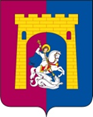 КОНТРОЛЬНО-СЧЁТНАЯ ПАЛАТАГЕОРГИЕВСКОГО МУНИЦИПАЛЬНОГО ОКРУГА СТАВРОПОЛЬСКОГО КРАЯ Победы пл., 1, г. Георгиевск, Ставропольский край, 357820тел. (87951) 5-01-19, e-mail:ksp-ggo@mail.ruУ В Е Д О М Л Е Н И Е№ __ от «__» ________20   г.(извещение) о времени и месте составления протокола об административном правонарушении  Кому ______________________________________ (физическому лицу, юридическому лицу, его законному представителю) Куда_______________________________________  (адрес)                  Настоящим уведомляю, что Вам (при себе иметь паспорт) либо иному лицу, действующему на основании доверенности (при себе иметь документы, удостоверяющие личность, доверенность), необходимо прибыть в контрольно-счетную палату Георгиевского муниципального округа Ставропольского края «_____» ____________20__года, в _________часов, по адресу: г. Георгиевск, пл. Победы, 1, кабинет № 00 для составления протокола об административном правонарушении, ответственность за которое предусмотрена статьей __________ КоАП РФ по факту нарушения _____________________________________________________________________________________ (описывается нарушение) Копию уведомления получил (а)__________________ ____________________________________                                                    (подпись)                                                                                       ФИОотметка в случае отказа от получения ___________________________________ отметка направления по почте уведомления (извещения)___________________ ____________________________________________________________________ Уполномоченное должностное лицо________________________ ___________________________                                                  ( подпись)                                                 ФИО Приложение к уведомлению о времени и месте составления протоколаПамятка Статья 25.1 КоАП РФ – «Права и обязанности лица, в отношении которого ведется производство по делу об административном правонарушении» (извлечение). Часть 1. Лицо, в отношении которого ведется производство по делу об административном правонарушении, вправе знакомиться со всеми материалами дела, давать объяснения, представлять доказательства, заявлять ходатайства и отводы, пользоваться юридической помощью защитника, а также иными процессуальными правами в соответствии с настоящим Кодексом. Часть 2. Дело об административном правонарушении рассматривается с участием лица, в отношении которого ведется производство по делу об административном правонарушении. В отсутствие указанного лица дело может быть рассмотрено лишь в случаях, предусмотренных частью 3 статьи 28.6 Кодекса РФ об административных правонарушениях, либо если имеются данные о надлежащем извещении лица о месте и времени рассмотрения дела и если от лица не поступило ходатайство об отложении рассмотрения дела либо если такое ходатайство оставлено без удовлетворения.  Часть 3. Судья, орган, должностное лицо, рассматривающие дело об административном правонарушении, вправе признать обязательным присутствие при рассмотрении дела лица, в отношении которого ведется производство по делу.Статья 28.2 КоАП РФ - «Протокол об административном правонарушении» (извлечение) Часть 4. Физическому лицу или законному представителю юридического лица, в отношении которых возбуждено дело об административном правонарушении, должна быть предоставлена возможность ознакомления с протоколом об административном правонарушении. Указанные лица вправе представить объяснения и замечания по содержанию протокола, которые прилагаются к протоколу. Часть 5. В случае неявки физического лица, или законного представителя физического лица, или законного представителя юридического лица, в отношении которых ведется производство по делу об административном правонарушении, если они извещены в установленном порядке, протокол об административном правонарушении составляется в их отсутствие. Копия протокола об административном правонарушении направляется лицу, в отношении которого он составлен, в течение трех дней со дня составления указанного протокола.               Права, предусмотренные ст.ст.25.1, 28.2 Кодекса Российской Федерации об административных правонарушениях, а также ст.51 Конституции РФ (о том, что никто не обязан свидетельствовать против себя самого, своего супруга и близких родственников, круг которых определяется федеральным законом) мне разъяснены. «______»_________________20___г._ _____________________ _________________________________________________                                                                              (подпись)                                              ФИОПриложение 3КОНТРОЛЬНО-СЧЁТНАЯ ПАЛАТАГЕОРГИЕВСКОГО МУНИЦИПАЛЬНОГО ОКРУГА СТАВРОПОЛЬСКОГО КРАЯ Победы пл., 1, г. Георгиевск, Ставропольский край, 357820тел. (87951) 5-01-19, e-mail:ksp-ggo@mailПРОТОКОЛ № __________ об административном правонарушении«___»___________20____ г.                                                                                         _______________Мною,_____________________________________________________________________________ (должностное лицо контрольно-счетной палаты Георгиевского муниципального округа Ставропольского края, уполномоченное на составление протоколов об административных правонарушениях)в соответствии со пп.11 п.6 статьи 12.2. Закона Ставропольского края от 10.04.2008г. № 20-кз «Об административных правонарушениях в Ставропольском крае», в помещении контрольно-счетной палаты Георгиевского муниципального округа Ставропольского края по адресу: Ставропольский край, г. Георгиевск, пл. Победы, 1, каб. № 0 , в соответствии со ст.ст.28.2, 28.3 Кодекса Российской Федерации об административных правонарушениях составлен настоящий Протокол о совершении _____________________________________________________________________________________  (наименование юридического лица /ФИО физического лица; ИНН;_____________________________________________________________________________________ серия и № Свидетельства о государственной регистрации юридического лица _____________________________________________________________________________________ государственный регистрационный №/сведения о документе, удостоверяющем личность физического лица; _____________________________________________________________________________________ адрес места нахождения/жительства и регистрации; место работы (учебы) для физических лиц, дата и место рождения физического лица) административного правонарушения, выразившегося в следующем:_____________________________________________________________________________________ Таким образом, _______________________________________________________________________ _____________________________________________________________________________________ Следовательно, _______________________________________________________________________(указывается лицо, в отношении которого возбуждено дело об административном правонарушении не соблюдены требования ______________________________________________________________ либо указывается статья нормативно-правового акта, положения которого нарушены) и совершено административное правонарушение, ответственность за которое установлена ______________ Кодекса Российской Федерации об административных правонарушениях.  Данные обстоятельства подтверждаются: ___________________________________ от ________________ № ___________________;                 (актом, служебной запиской) приложением(-ями) №№________________ к ____________________________________ _____________________________________________________ от_____________ № _____. ____________________________________________________________________________                                                       (другие доказательства, при наличии) С настоящим Протоколом ознакомлен. Объяснения и замечания по содержанию настоящего Протокола _________________________________________________________                                             (указывается прописью «имею» или «не имею») Объяснения,замечания_________________________________________________________________                                                                      (в случае наличия объяснений и замечаний указывается) прилагаются на ____ листах __________________ подпись ____________________________________________________________________________________(ФИО должностного лица, либо законного представителя юридического лица, в отношении которого возбуждено дело об административном правонарушении)Свидетель (при наличии): ______________________________________________________________                                                                                 (указываются ФИО свидетеля) _____________________________________________________________________________________ (должность, паспортные данные, адрес места жительства и регистрации, контактные телефоны свидетеля ) С настоящим Протоколом ознакомлен. Объяснения и замечания по содержанию настоящего Протокола __________________________________________________________________________.                                         (заполняется свидетелем, указывается прописью «имею» или «не имею») В случае наличия объяснений и замечаний указывается, ______________________________      прилагаются на _____ листах. _________________________________________________ _________________                                                   (ФИО Свидетеля)                                                           (подпись) Инспектор КСП ГМО СК          ___________________________________/________________/ (либо указывается должность и ФИО уполномоченного лица КСП) _____________________________________ ______________________________________________ (указывается должностное лицо или законный представитель юридического лицам,                  (подпись)в отношении которого составлен протокол об административном правонарушении)Копию настоящего протокола получил(-а) «____»__________20____года (на листах ___ ) _____________________________________________________________________ (указывается должностное лицо или законный представитель юридического лицам,                             (подпись) в отношении которого составлен протокол об административном правонарушении)  Запись об отказе лица (законного представителя юридического лица), в отношении которого составлен протокол об административном правонарушении, от подписания настоящего протокола: Настоящим подтверждается, что ________________________________________________________ отказался ( - лась) от подписания протокола и (или) его получении, _____________________________________________________________________________________ _____________________________________________________________________________________ __________________________ отметка о направлении почтой заказным письмом с уведомлением __________ от_________________            ________________________________________                                                                     (подпись уполномоченного лица КСП ГМО СК составившего протокол) Свидетель (при наличии): Копию настоящего протокола получил(-а) «____»____________20____года_____________________________________________________________________________________                                                                   (указывается ФИО свидетеля)             ____________________________                                                                                                                                                                     (подпись) Протокол составлен в отсутствии лица, в отношении которого возбуждено дело об административном правонарушении, ____________________________, уведомленного надлежащим образом. Согласно ч.4.1 ст. 28.2 КоАП РФ в случае неявки физического лица, или законного представителя физического лица, или законного представителя юридического лица, в отношении которых ведется производство по делу об административном правонарушении, если они извещены в установленном порядке, протокол об административном правонарушении составляется в их отсутствие. Копия протокола об административном правонарушении направляется лицу, в отношении которого он составлен, в течение трех дней со дня составления указанного протокола.            Копия настоящего определения направлена лицу, в отношении которого возбуждено дело об административном правонарушении, по адресу: _____________________________________________________________________________ № _____________ от «________»__________________ 20____ г.                                                                       Приложение к протоколу об административном правонарушении                                                                                                    №______ от_________________ РАЗЪЯСНЕНИЕправ и обязанностей лица, в отношении которого ведется производство по делу административном правонарушении (законного представителя юридического лица) _____________________________________________________________________________________ _____________________________________________________________________________________ (указывается ФИО физического лица либо ФИО должностного лица, служебное положение и реквизиты документов, удостоверяющих личность и служебное положение законного представителя юридического лица, в отношении которого возбуждено дело об административном правонарушении, сведения о документе), подтверждающем его полномочия участвовать в рассмотрении дела, о документе, подтверждающем полномочия лица, подписавшего доверенность, выдавать такую доверенность) ____________________________________________________________________________________ _____________________________________________________________________________________ разъясняются права и обязанности лица, в отношении которого ведется производство по делу об административном правонарушении (законного представителя юридического лица):            Лицо, в отношении которого ведется производство по делу об административном правонарушении (законный представитель юридического лица), вправе знакомиться со всеми материалами дела, давать объяснения, представлять доказательства, заявлять ходатайства и отводы, пользоваться юридической помощью защитника, а также иными процессуальными правами в соответствии со ст. 25.1 КоАП РФ.            Дело об административном правонарушении рассматривается с участием лица, в отношении которого ведется производство по делу об административном правонарушении (законного представителя юридического лица). В отсутствие указанного лица дело может быть рассмотрено лишь в случаях, если имеются данные о надлежащем извещении лица о месте и времени рассмотрения дела и, если от лица не поступило ходатайство об отложении рассмотрения дела либо если такое ходатайство оставлено без удовлетворения.            Права и обязанности, предусмотренные ст.25.1 КоАП РФ, а также ст.51 Конституции РФ (о том, что никто не обязан свидетельствовать против себя самого, своего супруга и близких родственников, круг которых определяется федеральным законом) мне разъяснены: ______________________ ____________________________________________ __________________                          подпись                                                       ФИО                                                                              дата          Владеет ли лицо, в отношении которого возбуждено дело об АП, языком, на котором ведется производство по делу, _______________________________                                           (владеет, не владеет) ______________________ ___________________________________________ __________________                          подпись                                                    ФИО                                                                                 дата           Если не владеет русским языком, имеется ли необходимость в предоставлении переводчика при составлении протокола _________________________________                                                      (нуждается, не нуждается) ______________________ ____________________________________________ __________________                                подпись                                            ФИО                                                                                   дата  Приложение 4 КОНТРОЛЬНО-СЧЁТНАЯ ПАЛАТАГЕОРГИЕВСКОГО МУНИЦИПАЛЬНОГО ОКРУГА СТАВРОПОЛЬСКОГО КРАЯ Победы пл., 1, г. Георгиевск, Ставропольский край, 357820тел. (87951) 5-01-19, e-mail:ksp-ggo@mail.ruОПРЕДЕЛЕНИЕ №______ о возбуждении дела об административном правонарушении и проведении административного расследования «_____»____________ 20___ г.                                                                                              г. Георгиевск Мною, _______________________, инспектором контрольно-счётной палаты Георгиевского муниципального округа Ставропольского края(либо должность, ФИО, составившего определение)УСТАНОВЛЕНО: ____________________________________________________________________________________ (указываются повод для возбуждения дела об административном правонарушении, данные, указывающие на наличие события административного правонарушения, статья (часть) КоАП РФ, предусматривающая административную ответственность за административное правонарушение) ____________________________________________________________________________________                                 Принимая во внимание, что для выявления всех обстоятельств правонарушения необходимо провести _________________________и иные процессуальные действия, требующие значительных временных затрат, руководствуясь ст. 28.7 КоАП России, ОПРЕДЕЛЯЮ:             Возбудить дело об административном правонарушении в отношении ____________________________________________________________________по статье ______ КоАП РФ и провести по нему административное расследование. Должность должностного лица КСП ГМО СК, составившего определение                                        __________________     ______________________                                                                                                                                           (подпись инициалы и фамилия)                                              __________________________________________________________  _________________________ (указывается должностное лицо или законный представитель                                                             (подпись)юридического лицам, в отношении которого составлен протокол об административном правонарушении) С настоящим определением ознакомлен. Объяснения и замечания по содержанию настоящего определения ________________________________________________________                                                                  (указывается прописью «имею» или «не имею») В случае наличия объяснений и замечаний указывается, ________________________________________________________________________________________________________________________прилагаются на _____ листах _______________________________________________________________________________________ _________________(ФИО должностного лица, либо законного представителя юридического лица,                                     (подпись)в отношении которого возбуждено дело об административном правонарушении) Копию настоящего определения получил(-а) «____»__________20____года (на листах____) _______________________________________________________________________ (указывается должностное лицо или законный представитель юридического лицам, в отношении которого вынесено определение об административном правонарушении)                                            _____________________________                                                                                                                                      (подпись) _____________________________________________________________________________________ _____________________________________________________________________________________ (запись о том, что лицо, в отношении которого возбуждено дело об административном правонарушении, законный представитель юридического лица) отказалось от подписания определения и (или) его получении) ____________________________________________________________ ________________________________________отметка о направлении почтой заказным письмом с уведомлением: ________от ______________________________________ ______________________                                                                                                                                 (подпись уполномоченного лица КСП ГМО СК)                Определение вынесено в отсутствии лица, в отношении которого возбуждено дело об административном правонарушении, ____________________________, уведомленного надлежащим образом.                Копия настоящего определения направлена лицу, в отношении которого возбуждено дело об административном правонарушении, по адресу:_____________________________________________________________________________________ Исх. № _____________ от «____»__________________ 20____ г.Приложение 5  ОБЪЯСНЕНИЕ «_____»____________ 20___ г.                                                                  _________________________                                                                                                                        (место составления) _____________________________________________________________________________________ (должность, ФИО, составившего протокол об административном правонарушении или определение о возбуждении дела об административном правонарушении) в соответствии со ст. КоАП РФ принял объяснение от: фамилия _____________________________________________________________________________имя, отчество ________________________________________________________________________ год рождения ________________________________________________________________________ место рождения ______________________________________________________________________ место работы _________________________________________________________________________ место жительство и регистрации ________________________________________________________ документ, удостоверяющий личность ____________________________________________________ _____________________________________________________________________________________ (наименование, номер, гражданство, дата выдачи) По существу заданных вопросов объясняю следующее: _____________________________________ _____________________________________________________________________________________ _____________________________________________________________________________________ _____________________________________________________________________________________ _____________________________________________________________________________________ _____________________________________________________________________________________ _____________________________________________________________________________________ «___»_________20____г. ___________________ ___________________________________________                                                                  подпись                                    фамилия, инициалы лица, давшего объяснения Объяснение получено: «___»____________20____ г. _________________ ______________________                                                                                                                           подпись        фамилия, инициалы уполномоченного                                                                                                                                                             лица КСП ГМО СК Приложение 6 КОНТРОЛЬНО-СЧЁТНАЯ ПАЛАТАГЕОРГИЕВСКОГО МУНИЦИПАЛЬНОГО ОКРУГА СТАВРОПОЛЬСКОГО КРАЯ Победы пл., 1, г. Георгиевск, Ставропольский край, 357820тел. (87951) 5-01-19, e-mail:ksp-ggo@mail.ru «________»__________________ 20____ г                                                                               № ____________________________ ____________________________                                                                                                                                 (адрес органа, уполномоченного                                                                                                                                                   рассматривать дела об административном правонарушении) О направлении дела об административном правонарушении                       В соответствии со ст.28.8 КоАП РФ направляется на рассмотрение протокол об административном правонарушении от ___________№ _______,__ и другие материалы дела ____________________________________________________________________________________, в отношении ________________________________________________________________________. Приложение: 1. _______________________на листах;                        2._______________________ на листах;                         3.______________________ на листах; Председатель КСП ГМО СК _______________ _______________________                                                                         подпись                                ФИО Исполнитель (тел.) Приложение 7КОНТРОЛЬНО-СЧЁТНАЯ ПАЛАТАГЕОРГИЕВСКОГО МУНИЦИПАЛЬНОГО ОКРУГА СТАВРОПОЛЬСКОГО КРАЯ Победы пл., 1, г. Георгиевск, Ставропольский край, 357820тел. (87951) 5-01-19, e-mail:ksp-ggo@mail.ruОпределениео прекращении производства по делу об административном правонарушении«____»_______________20___ г.                                                                      г. __________________       (дата рассмотрения дела)                                                                                                         (место рассмотрения дела)            Я, _____________________________________________________________________________ (должность, Ф.И.О. должностного лица, вынесшего определение) рассмотрев материалы дела об административном правонарушении, возбужденного протоколом «_____» _______________ 20___ №____________ УСТАНОВИЛ:_____________________________________________________________________________________(Ф.И.О., место работы и должность, место жительства правонарушителя – физического лица, законного представителя юридического лица,_______________________________________________________________________________________________________наименование и место нахождения юридического лица (организации),_______________________________________________________________________________________________________время, место, существо правонарушения; нормативный правовой акт,_______________________________________________________________________________________________________предусматривающий ответственность; обстоятельства, исключающие производство_______________________________________________________________________________________________________по делу, перечисленные в ст. 24.5 КоАП РФ)Руководствуясь п.__ч._____ ст.24.5, а также ст. 29.9 – 29.11 КоАП РФ ОПРЕДЕЛИЛ:Производство по делу об административном правонарушении, предусмотренном, _____________________________________________________________________________________(указать нормативный правовой акт, предусматривающий ответственность)в отношении _________________________________________________________________________(сведения о лице, в отношении которого составлен протокол)прекратить, о чем уведомить заинтересованных лиц. ____________________________________________________________________________________(Ф.И.О., должность)Изъятые оригиналы документов по ________№_________, вернуть владельцу поакту___________________________(заполнятся при необходимости). Должностное лицо КСП ГМО СК, вынесшее определение   ______________________________                                                                                                                          (Ф.И.О.)                                             (подпись) Копию определения получил(а) «___»___________ 20 г.  __________________________________                                                                                                     (Ф.И.О.)                                   (подпись ) В случае отправления посредством почтовой связи делается отметка об извещении:__________________      ______________ _________________________________________________                    дата                                   №                                                                            адрес 